Практическая  работапо темам: «Сравнительная характеристика естественного и искусственного отбора».                                                  «Сравнение процессов движущего и стабилизирующего отбора».Цель работы:  1. сформировать понятие о естественном и искусственном отборе                            2. познакомиться с формами естественного и искусственного отбора.                            3. научиться приводить примеры адаптации организмов к среде обитания.Оборудование:  гербарии, рисунки и другие материалы, демонстрирующие приспособленность организмов  к                                среде обитания.Ход работы.Используя нижеследующий текст и картинки организмов, выявите приспособительные признаки к водной среде обитания.Гидробионты — морские и пресноводные организмы, постоянно обитающие в водной среде. К гидробионтам также относятся организмы, живущие в воде часть жизненного цикла, то есть земноводные. Пелагические организмы(растения или животные, обитающие в толще или на поверхности воды)Нейстон - совокупность микроорганизмов, живущих у поверхностной плёнки воды на границе водной и воздушной сред.Плейстон - растительные или животные организмы, обитающие на поверхности воды, или полупогруженные в воду.Реофилы - животные, приспособившиеся к обитанию в текущих водах.Нектон - совокупность водных активно плавающих организмов, способных противостоять силе течения.Планктон - разнородные, в основном мелкие организмы, свободно дрейфующие в толще воды и не способные сопротивляться течению.Бентос(совокупность организмов, обитающих на грунте и в грунте дна водоемов)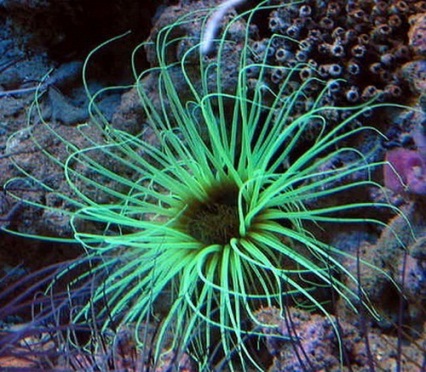 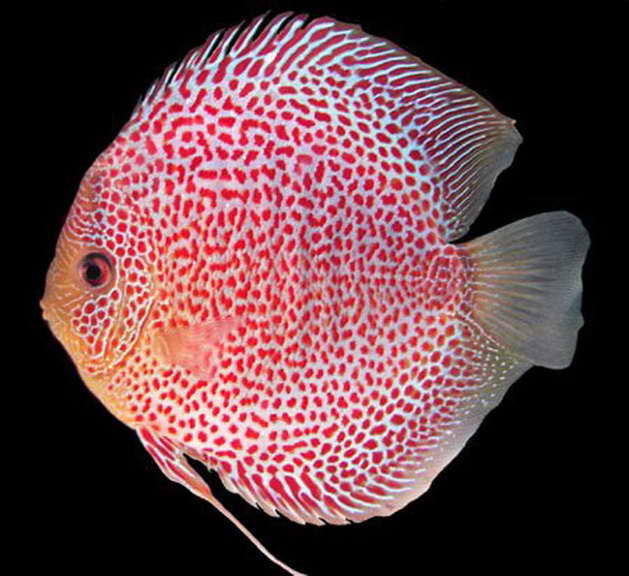 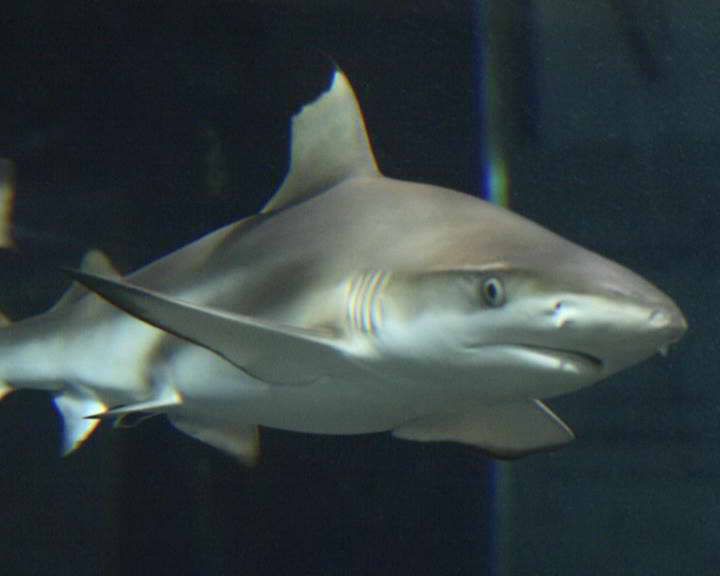 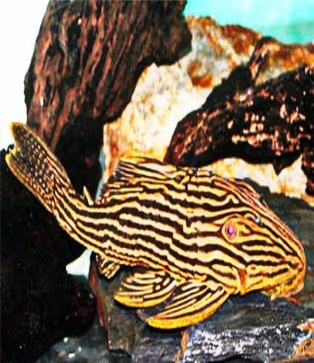 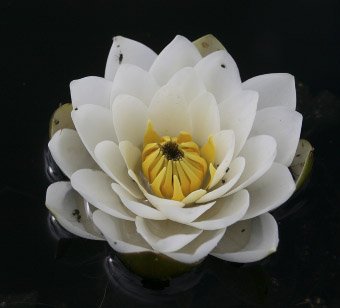 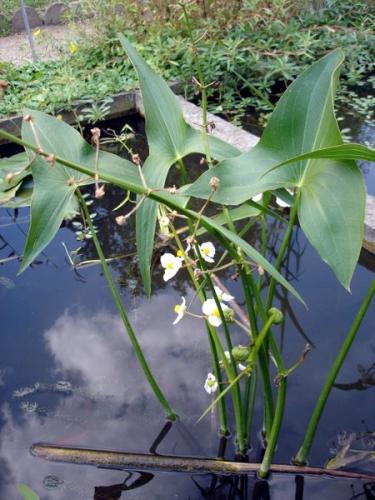 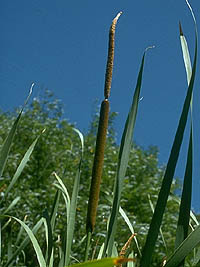 А) Установите соответствие между следующими процессами и видами отбора. На основании этого, постройте таблицу  №1.В) Установите соответствие между  следующими процессами и формами естественного отбора. На основании этого, постройте таблицу №2. Приведите примеры движущего, стабилизирующего, естественного и искусственного отбора. Что такое дизруптивный отбор. Приведите примеры дизруптивного отбораСделайте выводы по проделанной работе.естественныйискусственныйРезультатом отбора является выживание только наиболее приспособленных к данным условиям особей.В качестве факторов отбора выступают условия внешнего среды.Отбор действует достаточно медленноОсновным фактором отбора является человекОтбор действует очень быстродвижущийстабилизирующийПроисходит при изменении условий средыВыживание уклоняющихся форм на фоне гибели материнскихИзменение нормы реакции видаПроисходит в относительно постоянных условиях средыГибель уклоняющихся формСохранение нормы реакции вида